муниципальное бюджетное дошкольноеобразовательное учреждение № 7 города КалугиТЕХНОЛОГИЧЕСКАЯ КАРТА ПО ТЕМЕ «Изготовление атрибутов для подвижной игры ,,Колпачок и палочка”»(Совместная деятельность)Подготовила и провелавоспитатель высшей квалификационной категорииИльина Марина ВасильевнаКалуга, март 2023 г.Цель:  формирование   конструктивной деятельности  при изготовлении  атрибутов для подвижных игр.Задачи: 
обучающие:- совершенствовать конструктивные умения, - способствовать развитию навыка детей отбирать необходимый строительный материал в соответствии со схемой;- учить детей сооружать новые постройки, используя детали разного цвета.развивающие: -  развивать мелкую моторику;-  развивать внимание, умение анализировать схемы и подбирать детали;
-  совершенствовать словарный запас и умение отвечать на вопросы. воспитывающие: - воспитывать желание и умение взаимодействовать со сверстниками;- способствовать развитию навыков бесконфликтного взаимодействия и умению договариваться.Планируемые результаты: - научится читать схемы и сооружать объемные постройки; - иметь опыт  в  бесконфликтном взаимодействии со сверстниками.Предварительная работа: - беседы о подвижных играх, об атрибутах необходимых для их проведения;- д/игра «Узнай подвижную игру по атрибутам»Методы и приемы:словесные: беседа, вопросы и ответы,наглядные: схемы атрибутов для подвижной игры;практические: самостоятельное выполнение детьми работы,приемы: мотивационно-побудительный момент.Интеграция образовательных областей:  «Физическое развитие»,  «Познавательное развитие», «Социально-коммуникативное развитие», «Речевое развитие».Средства реализации:  конструктор ТИКО,  схемы сборки построек.Ход занятия:Приложение 1Технологическая картаПриложение 2Технологическая картаЭтапы деятельностиДеятельность педагогаДеятельность детейМотивационно-побудительныйПредлагает ответить на вопросы:- Дети, вы любите играть?- В какие игры любите играть?- Какие игры еще знаете?- Дети, какие подвижные игры вы знаете? - Чем вам нравятся подвижные игры?Дети отвечают на вопросы.Организационно-поисковыйПредлагает поиграть в подвижную игру «Колпачок и палочка»:- Дети, вам знакома игра «Колпачок и палочка»?- Очень хорошо, тогда предлагаю вам поиграть в подвижную игру «Колпачок и палочка».- Какие атрибуты нам понадобятся для игры?- Вот незадача, у нас с вами нет ни колпачка, ни палочки. Что же делать?- Конечно, можно смастерить и колпачок, и палочку.- Из чего можно смастерить колпачок и палочку?Отвечают на вопрос.Ответы детей.Отвечают на вопрос.Ответы детей.Основной(практическая деятельность)Предлагает детям подойти к столам, открыть коробки с конструктором ТИКО, рассмотреть схемы сборки колпачка (Приложение 1) и палочки (Приложение 2).Предлагает назвать детали, которые необходимы для сборки. Обращает  внимание  детей на количество частей, которые необходимы для сборки колпачка.
Предлагает начать работу в парах по сборке колпачка и палочки.Предлагает ответить на вопросы:- Дети, нам с вами удалось смастерить атрибуты для подвижной игры. В чем испытывали трудности?- Как вы справились с трудностями?Подходят к столам, рассматривают схемы.Называют детали в соответствии со схемами.Высказывают своё мнение.Объединяются в пары, приступают к работе.Ответы детей.Рефлексивно-коррегирующийПредлагает вспомнить правила игры.Предлагает поиграть в подвижную игру «Колпачок и палочка».Подвижная игра «Колпачок и палочка».Рассказывают правила игры.Дети играют в подвижную игру.КолпачокКолпачокКолпачокКолпачокКолпачокКолпачок№ДеталиСоединение деталейСоединение деталейСоединение деталейСоединение деталей1.              - 30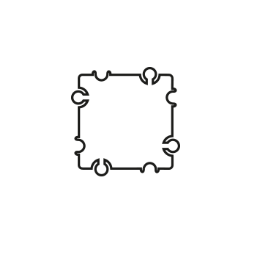 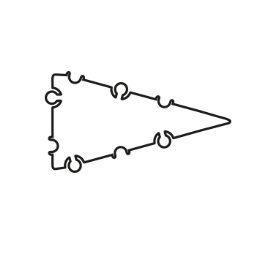                             - 55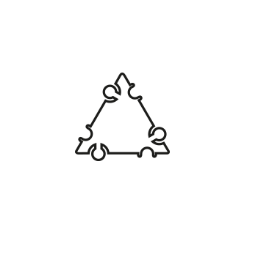                             - 5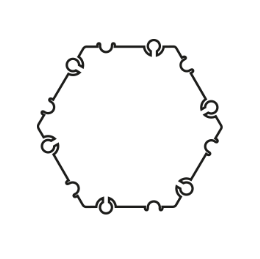                             - 10Основная часть колпачка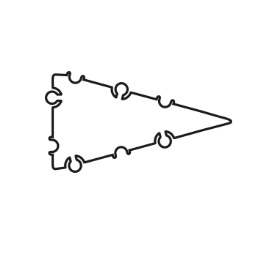 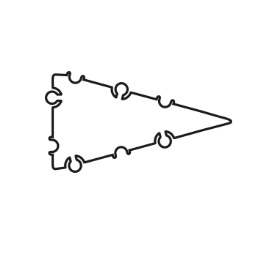 (5 шт.)Лента для соединения основных частей колпачка (5 шт.)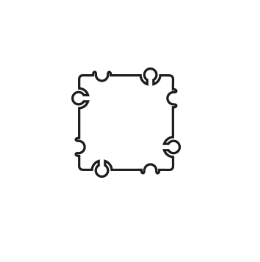 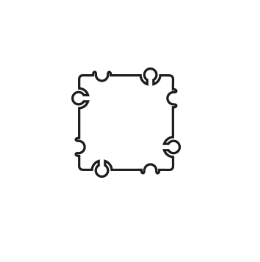 Верхняя часть колпачка(1 шт.)Нижняя часть колпачка (5 шт.)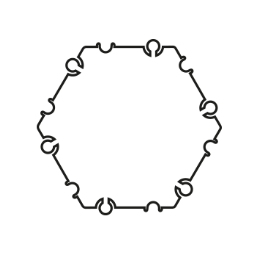 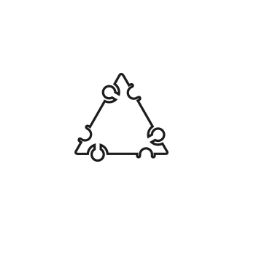 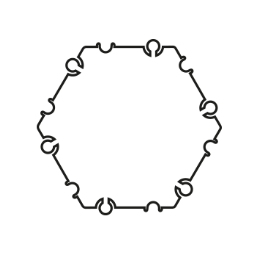 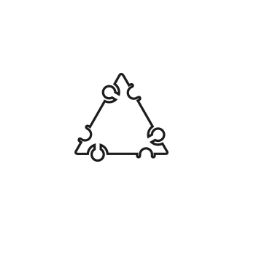 2.Соединяем поочередно основные части колпачка с лентами для соединения и замыкаем в  усеченный конус.Соединяем поочередно основные части колпачка с лентами для соединения и замыкаем в  усеченный конус.Соединяем поочередно основные части колпачка с лентами для соединения и замыкаем в  усеченный конус.Соединяем поочередно основные части колпачка с лентами для соединения и замыкаем в  усеченный конус.Соединяем поочередно основные части колпачка с лентами для соединения и замыкаем в  усеченный конус.3.Соединяем верхнюю часть колпачка в конус.Соединяем верхнюю часть колпачка в конус.Соединяем верхнюю часть колпачка в конус.Соединяем верхнюю часть колпачка в конус.Соединяем верхнюю часть колпачка в конус.4.Соединяем полуконус с верхней частью колпачка.Соединяем полуконус с верхней частью колпачка.Соединяем полуконус с верхней частью колпачка.Соединяем полуконус с верхней частью колпачка.Соединяем полуконус с верхней частью колпачка.5.Соединяем нижние части колпачка с нижними частями основных частей.Соединяем нижние части колпачка с нижними частями основных частей.Соединяем нижние части колпачка с нижними частями основных частей.Соединяем нижние части колпачка с нижними частями основных частей.Соединяем нижние части колпачка с нижними частями основных частей.6.Колпачок  готов.Колпачок  готов.Колпачок  готов.Колпачок  готов.Колпачок  готов.ПалочкаПалочкаПалочка№ДеталиСоединение деталей1.           - 74Основная часть палочки (4 шт.)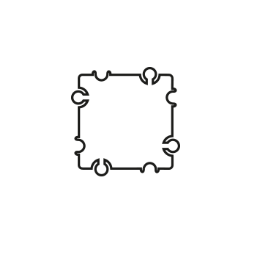 2.Соединяем основные части палочки и замыкаем в брусок.Соединяем основные части палочки и замыкаем в брусок.3.Защелкиваем нижнюю и верхнюю части бруска с помощью двух квадратов.Защелкиваем нижнюю и верхнюю части бруска с помощью двух квадратов.4.Палочка готова.Палочка готова.